Cher partenaire communautaire,Vous êtes invitez à joindre l’Alliance des services en français!  Les petits organismes, qui travaillent souvent de façon autonome avec des ressources limitées, sont rarement outillés pour participer aux activités de réseautage, de recrutement, de perfectionnement des compétences et de traduction nécessaires à la prestation efficace de services de santé mentale en français.  En travaillant ensemble, nous pouvons accroître considérablement notre capacité!  Craigwood est fier d’annoncer que nous sommes le récipiendaire d'une subvention à court terme dans le cadre de l'Entente Canada-Ontario sur les services en français - Projets régionaux annuels 2021-2022. L’objectif général du Plan stratégique de l’Ontario pour les services en français 2018-2023 est d’offrir progressivement davantage de renseignements et de services gouvernementaux en français au public, ce qui permettra d’améliorer la vitalité de la communauté francophone et de contribuer à son essorLe projet de Craigwood, Établir des liens et accroître la capacité : l’Alliance des services en français est une initiative qui vise à améliorer l'accès et la prestation de services de santé mentale à la communauté francophone de London-Middlesex (une région désignée bilingue), ainsi qu'à renforcer des liens entre les professionnels des services de santé mentale francophones de notre région. L'Alliance vise à travailler en collaboration avec ses membres pour réduire les obstacles pour ceux qui recherchent des services de santé mentale en français.Les avantages d’être member:Partage et développement de ressources en français en collaboration avec des agences partenairesÉvénements d'apprentissage et opportunités de perfectionner les compétences en français et des offres de servicesPromotion conjointe des services en français et des voies d'accès à la communauté française.Si vous êtes intéressé à rejoindre l'initiative ou souhaitez plus d'informations, veuillez contacter Chris Sollazzo au courriel électronique ci-dessous.Christopher Sollazzo MSW, RSWClinicien – Santé Mentale CommunautaireConnecteur communautaire francophone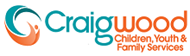 Tel: 519-232-4301 Ext: 271csollazzo@craigwood.on.caGraham Ashbourne MSW, RSWDirecteur ExécutifTel: 519-432-2623 Ext: 225gashbourne@craigwood.on.ca